	Мой прадедушка Егорушкин Илья Григорьевич (1916-1997) родился в Рязанской губернии (теперь это Липецкая область) в 1917 году в семье крестьянина. Когда ему было 12 лет, Илюша отправился в Москву, где окончил 7 классов и получил профессию автослесаря. В 1938 году женился на своей односельчанке, которая в 16 лет уехала из деревни. Ее звали Пелагея Васильевна (2017-2001) (тогда она была молодой девушкой и все называли её - Поля). Сначала она была домработницей, а потом устроилась работать на завод.  В 1940 году у них родилась дочь - моя бабушка Зина.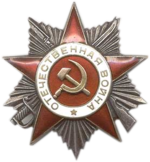 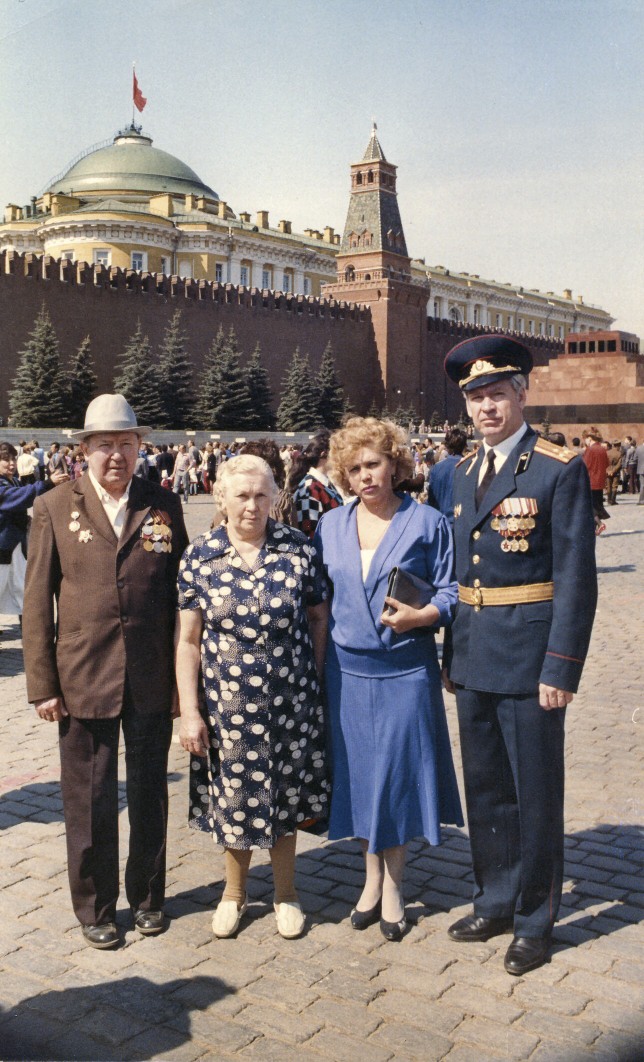 В 1941 году 22 июня на нашу страну напали фашисты. Они хотели превратить наших людей в рабов. Прадедушка Илья сразу ушел на войну и воевал на белорусском направлении. Но о нём до конца войны не было никаких известий. Оказалось, в 1943 году тяжелораненым, без сознания, он попал в плен, и был вывезен в Германию.Моя прабабушка во время войны работала на военном заводе, помогала тем, кто воевал на фронте. Когда фронт был близко к Москве, и город бомбили вражеские самолеты, прабабушка Поля с маленькой дочкой Зиной, завернутой в одеяло, укрывалась в бомбоубежище или в метро.В 1945 году моего прадедушку освободили,  и он смог вернуться в Москву к своей семье. Здесь его ждали не только жена и дочь, но и награды – Орден Отечественной войны, Медаль “За боевые заслуги”, Медаль “За победу над Германией” и другие.Мои прабабушка и прадедушка прожили трудную, но счастливую жизнь. И мы о них помним.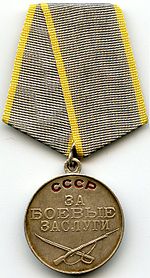 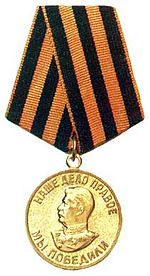 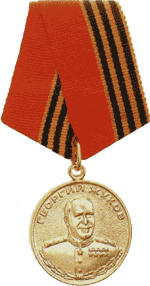 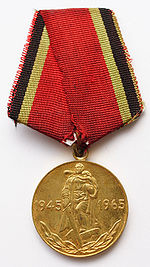 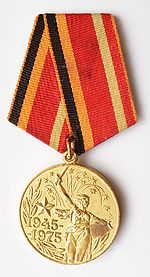 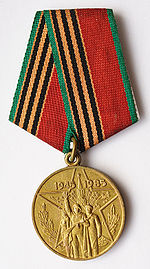 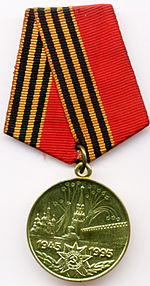 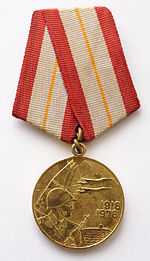 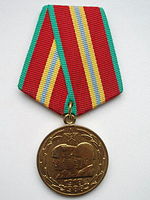 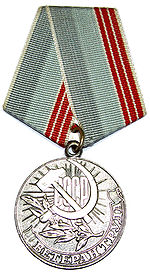 